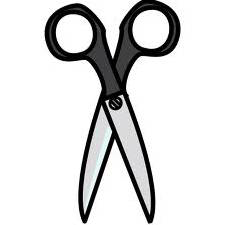 Prihláška do prímestského tábora v CVČ Brezová pod Bradlom Meno a priezvisko dieťaťa: ……………………………….....................................    
Dátum narodenia: ………………………………………………..….......................    Adresa bydliska: ………………………………..………………….........................    Škola: ………………………………………………………………........................    Kontaktné tel. č.: ……………………….……………………………......................Súhlasím, aby sa naše dieťa zúčastnilo mestského tábora, ktorý sa bude konaťv termíne: ................................................ a sme si vedomí záväznosti tejto prihlášky 
a súčasne sa zaväzujeme uhradiť poplatok  podľa jednotlivých turnusov :          Upozornenie o zvláštnostiach dieťaťa (alergia, iné...):   ..…………………………….....................................................................................SúhlasDolu podpísaný rodič/ z.z ............................................................................súhlasím    
v zmysle § 7 Zákona č. 428/2002 Z. z. so spracovávaním osobných údajov môjho    dieťaťa ..................................................................................................................................    meno a priezvisko, dátum narodenia), účastníka jarného tábora za účelom  zabezpečovania tohto tábora. Tento súhlas platí počas celej doby poskytovania     výchovy a vzdelávania, do zániku tejto doby a počas  nutnej lehoty uloženia v     súlade s platnými predpismi.   V …………………., dňa............................                                                                         ............................................................                                                                               podpis rodiča/ zákonného zástupcu    Základné vybavenie do táboraprefotený preukaz poistenca 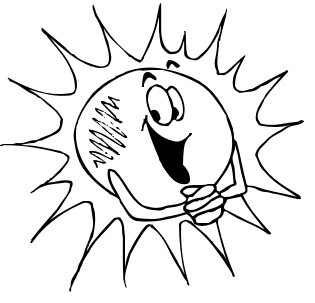 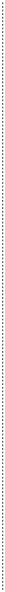 prezúvky fľaša na vodu Termíny:1.turnus 1. - 4.7.20242.turnus 8. - 12.7.20243.turnus 15. 19.7.20245.turnus 12.-16.8.20246.turnus 19. -23.8.2024Spôsob platby:Poplatok treba uhradiť najneskôr týždeň pred nástupom osobne v pokladni MsÚ  alebo na účet : IBAN: SK12 5600 0000 0046 0253 9001 VS:  22300111 do poznámky:  meno, priezvisko + číslo turnusuOdhlásenie z tábora:
Ak dieťa odhlásite z tábora týždeň pred začiatkom, bude vám  vrátená celá zaplatená suma.Vypisuje sa pred  nástupom do tábora :      ---------------------
Vyhlásenie rodičov Meno a priezvisko rodiča:  ……………….......…………………………    Dátum narodenia rodiča:  .....………………………………...…………    Termín tábora:   …………………………………………………........…Vyhlasujem, že orgán štátneho zdravotného dozoru ani ošetrujúci lekár nenariadil dieťaťu ani jeho rodičom alebo iným osobám, ktoré s nimi žijú v spoločnej  domácnosti, bytom na adrese bydliska: …………….…………………………………………………………......................karanténne opatrenia (karanténu, zvýšený zdravotný dozor) a že nie je známe, že v poslednom týždni prišlo dieťa, alebo jeho rodičia alebo iné osoby, ktoré žijú v spoločnej domácnosti, do styku s osobami, ktoré ochoreli ne prenosnú chorobu.  Som si vedomý (á) právnych následkov, ktoré by ma postihli, keby toto moje vyhlásenie bolo nepravdivé. V ………………………..., dňa …………................                                                                                 ……………………..........……                                                                                                čitateľný podpis rodiča
Poznámka:Podľa pokynov štátneho zdravotného dozoru nie je potrebné potvrdenie o bezinfekčnosti  prostredia od Vášho obvodného lekára.   Nahradzuje ho toto vyhlásenie. Potvrdenie nesmie byť staršie ako 3 dni          (podpisuje sa v termíne nástupu do tábora !!! ) Oskenovanú a podpísanú prihlášku môžete zaslať na:  cvc@brezova.skSúhlas zákonného zástupcuv zmysle zákona NR SR č. 18/2018 Z. z. oochrane osobných údajov a o zmene a doplnení niektorých zákonov pre prevádzkovateľa školského zariadenia:               Centrum voľného času Nám. 7. apríla 409/20, 916 13 Brezová pod  BradlomJa, dole podpísaný  -  zákonný zástupca (meno a priezvisko): ________________________________________________ 
žiaka/žiačky/_____________________________________ dátum narodenia: __________________ 
SÚHLASÍM:s uskladnením kópie zdravotného preukazu žiaka, ktorá je nevyhnutná pri poskytnutí prvej pomoci žiakovi v škole počas vyučovacieho procesu i mimo školy na výletoch, táboroch, exkurziách, súťažiach a iných školských podujatiach  ÁNO      NIEs uvedením a sprístupnením  osobných údajov:  meno, priezvisko, trieda, škola pre ubytovanie, cestovné zľavy na školských výletoch, kurzoch, škole v prírode pre zľavy do múzea, divadla, kina, ZOO  a podÁNO      NIEuverejňovaním fotografií, videonahrávok akadémií a vystúpení žiaka zo školských akcií v časopise a na webovom sídle mesta www.brezova.sk  ÁNO      NIEMôj súhlas1 je dobrovoľný a trvá počas obdobia dochádzky do CVČ Brezová pod Bradlom menovaného žiaka. 
Dátum:                                       _________________________________________vlastnoručný podpis zákonného zástupcu žiaka1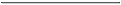 V zmysle § 14 ods. 3 zákona č. 18/2018 Z. z. Dotknutá osoba má právo kedykoľvek odvolať súhlas so spracovanímosobných údajov, ktoré sa jej týkajú. Odvolanie súhlasu nemá vplyv na zákonnosť spracúvania osobných údajov založenom na súhlase pred jeho odvolaním; pred poskytnutím súhlasu musí byť dotknutá osoba o tejto skutočnosti informovaná. Dotknutá osoba môže súhlas odvolať rovnakým spôsobom akým súhlas udelila